Publicado en  el 14/05/2014 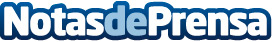 Los Museos Estatales celebran la Noche de los Museos y el Día Internacional de los Museos bajo el lema: "Las colecciones crean conexiones"Los Museos Estatales organizan jornadas de puertas abiertas, preparan una extensa programación cultural y ampliarán sus horarios de aperturaDatos de contacto:Ministerio de Educación Cultura y DeporteNota de prensa publicada en: https://www.notasdeprensa.es/los-museos-estatales-celebran-la-noche-de-los Categorias: Artes Visuales http://www.notasdeprensa.es